Univerzita PalackéhoPedagogická fakultaKatedra primární pedagogikySeminární práceKoncovky podstatných jmen podle vzorů rodu ženskéhoKČJ/ DIMJA                                                                                                       Veronika KawulokováUčitelství pro 1. stupeň ZŠ2. ročník                                                                                                                                                                                       2013/201422. 4. 2014Doplňovací cvičeníDoplň i/í y/ý ve větách.V mrkv- jsou obsaženy důležité látky. Ryb- jsou zdravý pokrm. Ve vs- byl pěkný rybníček. Jirka choval doma želv-. Sov- loví myši. Na návs- se pasou hus-. V konv- bylo mléko. Babička sázela cibul-. Správkárna obuv- byla zavřena. Dědeček choval včel-. Nad skalam- se kupily mraky. Na mez-ch rostly křoviny.Zdroj: STYBLÍK, V.; DVOŘÁKOVÁ, Z.; VITVAROVÁ, J. Cvičení z pravopisu pro malé školáky. Praha: SPN, 1993. 202 str. ISBN80-04-26475-1Doplň i/y, odůvodniSocha b-la v-tesaná ze žul-. Mezi zahradam- se v-nula úzká cestička. Na tabul- jsou všechny v-sledky. Divoké hus- mají hnízdo v rákos-. Na z-mu si musíme objednat uhl- a dřív-. Všechny budov- jsou označeny čísl-. Pod palmam- je množství s-pkého p-sku. Do ciz-ny většinou létáme letadl-. Pták mával křídl-. S jeho slov- se nechtěl sm-řit. V ponděl- nepůjdeme do škol-, půjdeme na v-stavu. Lampa v-sela těsně nad zábradl-m. Armáda je v-bavena stíhačkam-. Padají kroup-.Zdroj: HORÁČKOVÁ, M.; STAUDKOVÁ, H.; Český jazyk pro 4. ročník. Všeň: Alter, 1996. 53 str. ISBN80-85775-47-6Doplň i/í, y/ývitamíny v mrkv-, chutné klobás-, vojsku přišly posil-, sestra žije v Čáslav-, veselými povídkam-, v čisté košil-, trpěl depres-, rýsuje elips- a parabol-, povídk- a novel-, chaloupka ježibab-, včel- a vos-, chodil o berl-ch, na hráz- rybníka, letěl do Bratislav-, na březích řeky Visl-, dovezli nám cihl-, policista nosí pistol-, co vidíš v kouzelné koul-, dvě otep- slámy, náměstí v Chrudim-, zatloukl do zdi dvě skob-, hrůz- války, princezna měla dvě chův-, radostnými chvílem-, sklidili jsme cibul-, lam- žijí v Jižní Americe, četl si v Bibl-, stůl s kovovými noham-, na větvích bříz-, koz- a kráv- se pasou, vonné fial-, po dešti rostou houb-;Zdroj: EISLEROVÁ, J.; Jaké i/y se píše?, Praha: Fragment, 2011. 31-32 str. ISBN978-80-253-1206-3Doplňte a odůvodněte pravopis koncovek podstatných jmen. Určete vzorNapř.: (ta) cibule jako (ta) růže, nad cibulí jako nad růží, napíšeme  –íNeplač nad cibul-! Vrata do stodol- byla dokořán, právě tak dveře od chalup-. Nelze sedět na dvou židl-ch. V mnoha zem-ch se domluvíš anglicky. Budu hotov za malou chvíl-. V sobotu a v neděl- se dívám často na televiz-. Lidé na celé zeměkoul- by se měli snažit, aby neničili životní prostředí. Vypadá jako trn mezi růžem-.Zdroj: ŠTĚRBOVÁ, L.; BEDNÁŘOVÁ, L. Čeština pro 4. Ročník základní školy – učebnice A, Úvaly: Jinan, 1993. 85 str. Tabulka se souřadnicemiDiktátOdůvodněte pravopis a doplňte na fólii. Napište jako diktátObchod s obuv- se nacház- v Alšově ulic-. Měl bys mít ve svých věc-ch větší pořádek.  S takovými řečm- na mě nechoď! Dopisy se žádostm- občanů se vyřizují zde. Teta nevěděla starostm- co dřív. Černými nitěm- bílé knoflíky přišívat nemůžeš.Zdroj: ŠTĚRBOVÁ, L.; BEDNÁŘOVÁ, L. Čeština pro 4. Ročník základní školy – učebnice A, Úvaly: Jinan, 1993. 93 str.                                      Graficky zajímavá cvičení                Osmisměrka:               Najdeš alespoň 10 podstatných jmen               (substantiv) rodu ženského (feminin)?Zdroj: HORÁČKOVÁ, M.; STAUDKOVÁ, H.; Český jazyk pro 4. ročník. Všeň: Alter, 1996. 54 str. ISBN80-85775-47-6Z hromady kostí vyberte ty, které má doga ráda. Jsou to pouze ty, na nichž jsou napsaná podstatná jména, která se skloňují podle vzoru kost. Tyto kosti vybarvěte.Inspirace: KOSOVÁ, J.; Pravopis podstatných jmen hrou. Brno: NOVÁ ŠKOLA, 2013. ISBN978-80-7289-483-3 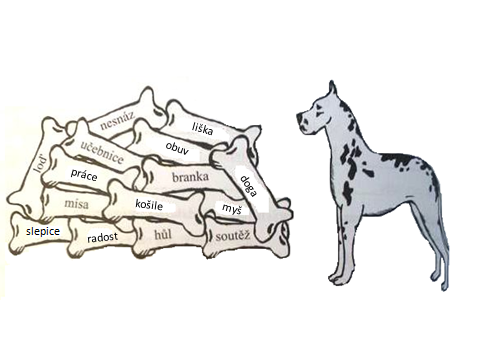 Korektura textuV textu jsou některá nesprávná podstatná jména. Nahraď vyznačené části slov vhodnými písmeny tak, aby vznikla smysluplná podstatná jména ženského rodu.Mario často jezdí v Itálii s babičkou na pláž. Ta je plná mušek. Někdy pozorují v blízkém akváriu ryby s nádhernými plováky. Mario se rád projíždí na lopatkách. Děda peče speciální pizzu s citronem a mravenci. Do těsta dává jen špetku sodovky. Mario má nejraději špagáty. V nemoci chodí všichni do kostela. Zahradu ale stále zalévají kovem i hadem.Zdroj: DOČKALOVÁ, L.; BABUŠOVÁ, G.; Český jazyk 4 učebnice pro základní školy. Plzeň: Fraus, 2010. ISBN978-80-7238-934-6HraPřiřaď k podstatnému jménu rodu ženského správný vzor.Stránky vytiskneme oboustranně (z jedné strany zadání, z druhé strany řešení. Nejlepší je vytisknout si karty na karton nebo je zalaminovat. Všechny tabulky rozstříháme na jednotlivé kartičky.Žáky rozdělíme do stejně početných skupin. Každé skupině dáme jeden balíček karet. Žáci se musí pravidelně střídat. Žák, který je na řadě, přečte vrchní stranu karty (podstatné jméno rodu ženského), určí vzor a zdůvodní své tvrzení, poté kartu otočí a zjistí, zda vzor určil správně. Pokud ano, kartu si nechá, pokud ne, dá kartu na konec balíčku.Možnosti soutěžení kdo ze skupiny získá nejvíce správně určených kartičekkterá skupina bude mít nejvíce správně určených kartičekkdo z naší třídy bude mít nejvíce správně určených kartičekInspirace: http://dum.rvp.cz/materialy/uly-koncovky-pridavnych-jmen.htmlABC1lézt na skál-jdu do škol-mít na mysl-2med od včel-výlet v neděl-krájet cibul-3strýc z Morav-rýže s houbam-rozkvetlé líp-4pevné hradb-na step-dát do troub-5staré map-čtyři antilop-jít na ryb-6několik medail-spí v postel-přišít bambul-7přišel s houslem-velké slz-pást hus-8jet na lyž-chpití káv-dvě kráv-9na chvl-časté chyb-pití v láhv-10louka s kozam-hledat žížal-moudré sov-ČÍŠEEŽŮROOAKLECBČAKABNOHKNŠOKAARAEUALENALLRGIÁAFERHŠKODAMŠKRABKAČÁSTŘEČLÍTOSTPOCTIVOSTSTAROSTNÁVESČESTOBUVVESSRSTZPOVĚĎODPOVĚĎPOVĚSTRADOSTMYŠVLASTKOSTKOSTKOSTKOSTKOSTKOSTKOSTKOSTKOSTKOSTKOSTKOSTKOSTKOSTKOSTKOSTBABIČKALYŽAŘKAPÝCHALIŠKAKOBYLAKŮLNAPOLIČKASRNAVČELABYLINAŘEKABARVADUHAKNIHALÍPASBÍRKAŽENAŽENAŽENAŽENAŽENAŽENAŽENAŽENAŽENAŽENAŽENAŽENAŽENAŽENAŽENAŽENAVŮNĚBOBULECHŮZEUDICELŽÍCELOŽNICEPRÁCESLEPICEPLÍCEKŮŽEFAZOLEOLŠETRADICEKRUPICEJEDLEKYTICERŮŽERŮŽERŮŽERŮŽERŮŽERŮŽERŮŽERŮŽERŮŽERŮŽERŮŽERŮŽERŮŽERŮŽERŮŽERŮŽETYKEVBROSKEVTŘEŠEŇTÍSEŇZBROJPLÍSEŇLÁHEVHŮLKRŮPĚJKÁZEŇKONEVPÁNEVSAŇBÁSEŇSOUTĚŽVĚTEVPÍSEŇPÍSEŇPÍSEŇPÍSEŇPÍSEŇPÍSEŇPÍSEŇPÍSEŇPÍSEŇPÍSEŇPÍSEŇPÍSEŇPÍSEŇPÍSEŇPÍSEŇPÍSEŇ